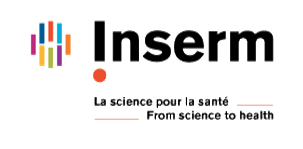 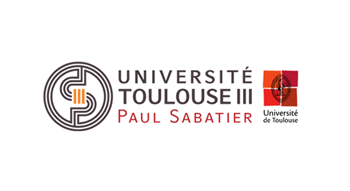 Postdoctoral position in Biostatistics UMR 1027 Inserm University Paul Sabatier ; Epidémiologie et analyses en santé publique: risques, maladies chroniques et handicapsEmployer :We are currently seeking to recruit a postdoctoral researcher at the research Unit UMR 1027: (epidemiology and analysis in public health, risks, chronic illness and disabilities) in the team SPHERE “Study of Perinatal, paediatric and adolescent Health: Epidemiological Research and Evaluation” leaded by Dr Catherine Arnaud. Project :Young people with disabilities represent an emerging group of citizens enjoying better health care, new communication technologies and societal attitudes allowing inclusion in all areas of living. However, they continue to be disadvantaged in many domains and face numerous barriers such as fragmented health care beyond the age of adolescence, lack of integration of health, social, educational, and work related services, poor accessibility in their own homes and in the community, stigmatizing attitudes harmful not only to the individual but also to their supporting network. All result in isolation, increased vulnerability, and restricted involvement in life situations as compared to able-bodied peers. With lower employment rate and education level, the poverty rate for the disabled is 70% higher than the average. Our overall objective is to explore the determinants of a successful transition to adulthood in young people with cerebral palsy living in very different European regions. This study funded by both the ANR and the DFG involves 8 teams from 6 European countries. Applicant: The applicant should have a PhD in biostatistics or in epidemiology, good programming skills in SAS, Stata and/or R and experience of structural equations modelling, latent variables and psychometric analyses. An experience in disabilities will be an asset. The selected candidate will work in close collaboration with scientists with expertise in epidemiology, public health and biostatistics. The position includes leading statistical analysis and manuscript writing in collaboration with the research team. The selected candidate will be encouraged to present the findings of the project at scientific conferences.Position :Fixed-term contract 18 months The position will be located in the Hospital Paule de Viguier within the University hospital Purpan in Toulouse.Salary will be based on qualifications and experience according to the University salary grid.Application: Applications will be considered until the position is filled. Applicants are encouraged to submit their CV, a cover letter including short research statement and the names and contact information of two references. Please send applications to	Dr Catherine Arnaud: catherine.arnaud@univ-tlse3.frCarine Duffaut: carine.duffaut@inserm.fr